План-конспектсовместного занятия в рамках проекта«ГТО – одна семья: Лёвушка, родители и Я»Цель: Подготовить участников проекта к выполнению нормативов ГТО в соответствии с возрастными ступенями.Задачи: Формирование навыка метания с местаФормирование навыка прыжка в длину с местаСоздание положительной мотивации у дошкольников для занятий физкультурой и спортом. Ход мероприятия:Построение, приветствие, вступительное слово.Разминка:Ходьба по кругу: обычная, на носках, на пятках, на внешней стороне стопы, с высоким подниманием бедра, приставным шагом и др.Бег по кругу: обычный, с захлёстом голени, подскоками, с высоким подниманием бедра, прямой галоп, боковой галоп т.д.ОРУ в парах (родитель-ребёнок) (Приложение 1)Основная часть:Техника выполнения метания малого мяча:ОбъяснениеПоказВыполнение упражнений на формирование навыка метания мячаКорректировка техникиТехника выполнения прыжка в длину с места:ОбъяснениеПоказВыполнение упражнений на формирование навыка прыжка в длину с местаКорректировка техникиПодвижная игра «Охотники и утки».Подвижная игра «Вышибала»Подвижная игра «Морской бой».Заключительная часть:Дыхательные упражнения диафрагмального дыхания.Рефлексия Оформление «Дневника подготовки дошкольника к сдаче норм ГТО»Приложение 1ОРУ в парах (родитель-ребёнок)«Борцы» И. П. - стоя лицом друг к другу. Правая нога выставлена вперед у обоих партнеров, другая отставлена назад, руки партнеров соединены ладонями. Поочередно руки партнеров то сгибаются, то разгибаются (партнеры меряются силой) По 4 на каждую руку. Темп умеренный.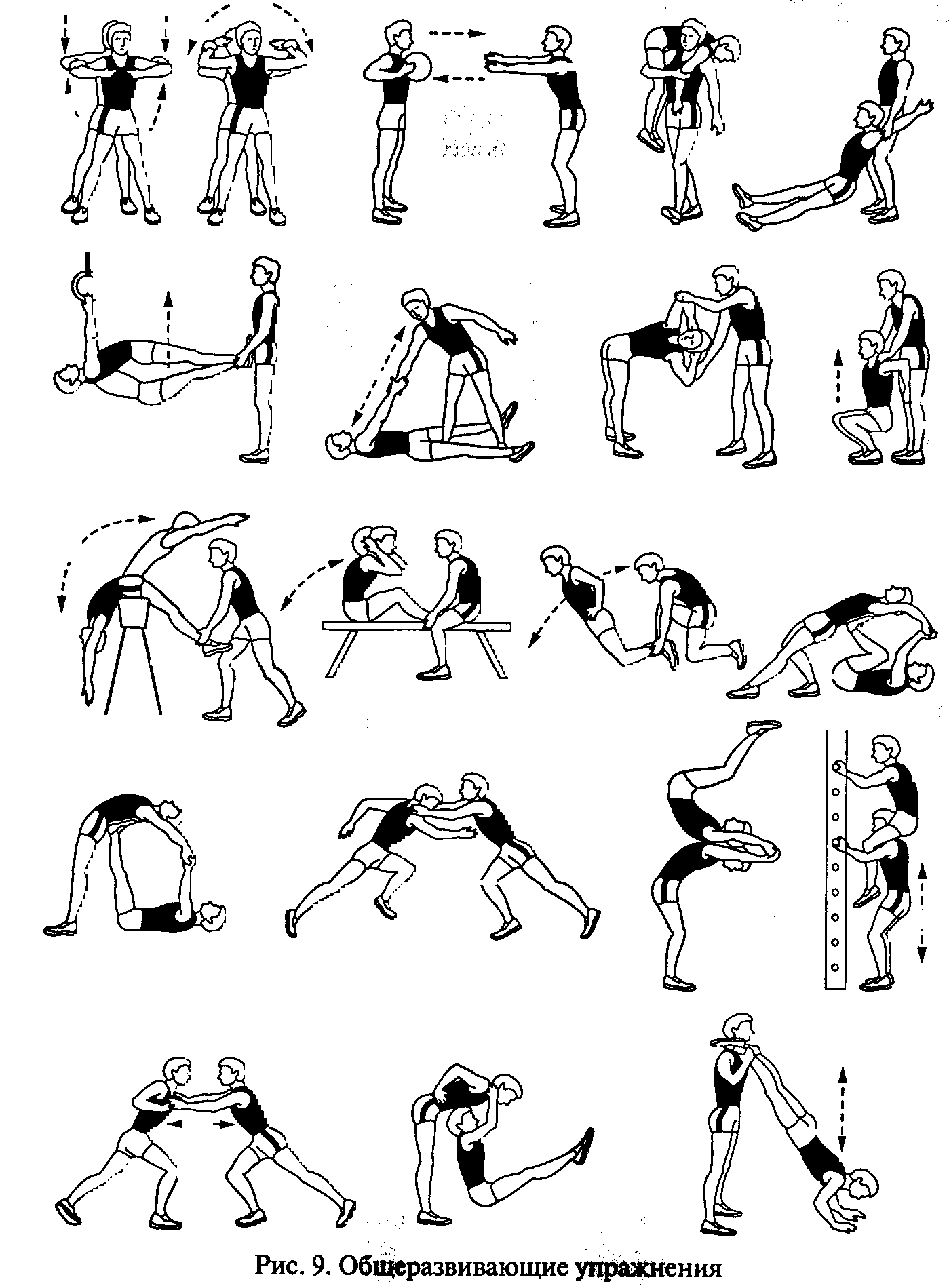  «Пружинка» (круговые движения тазом)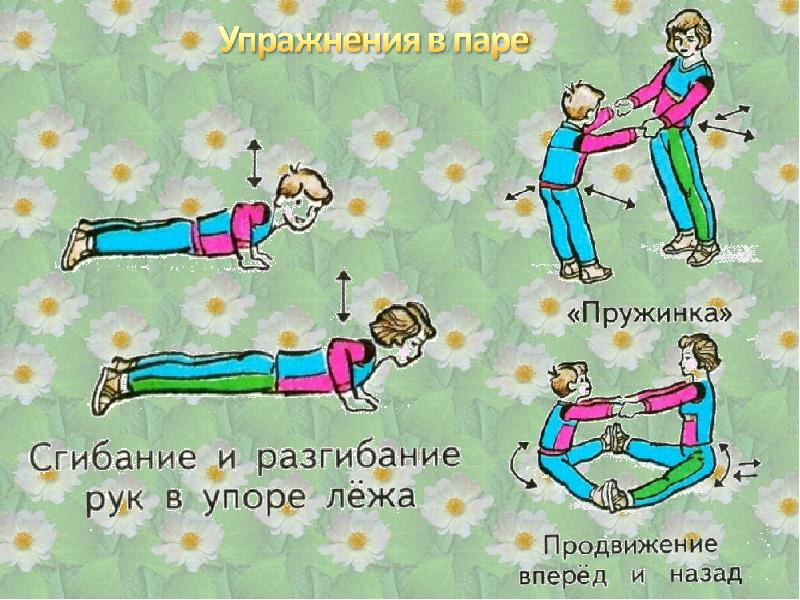 Балет (Ласточка)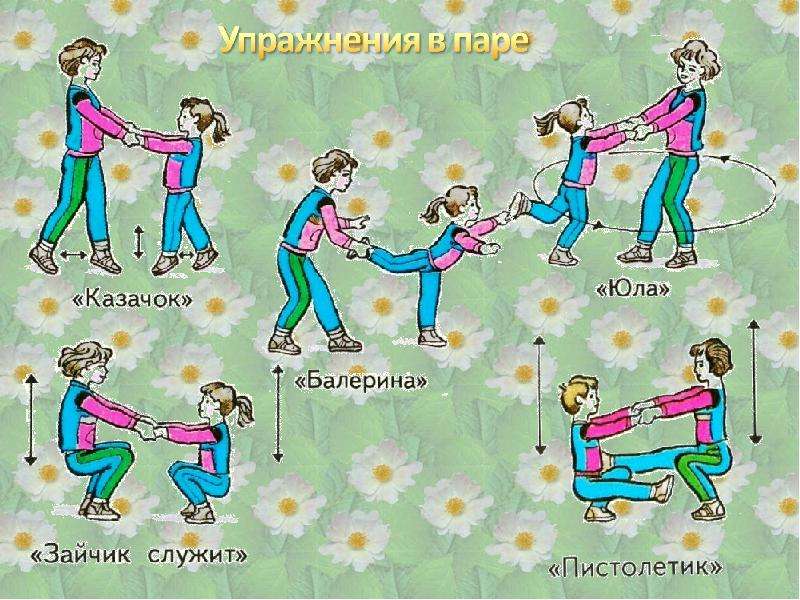 Лёжа на полу «Велосипед»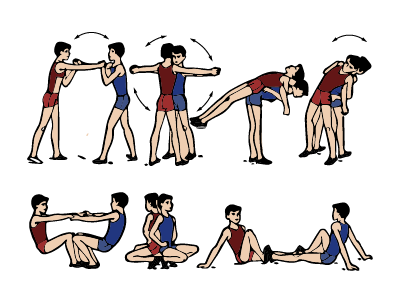 Наклоны в широком седе«Каракатица и крокодил»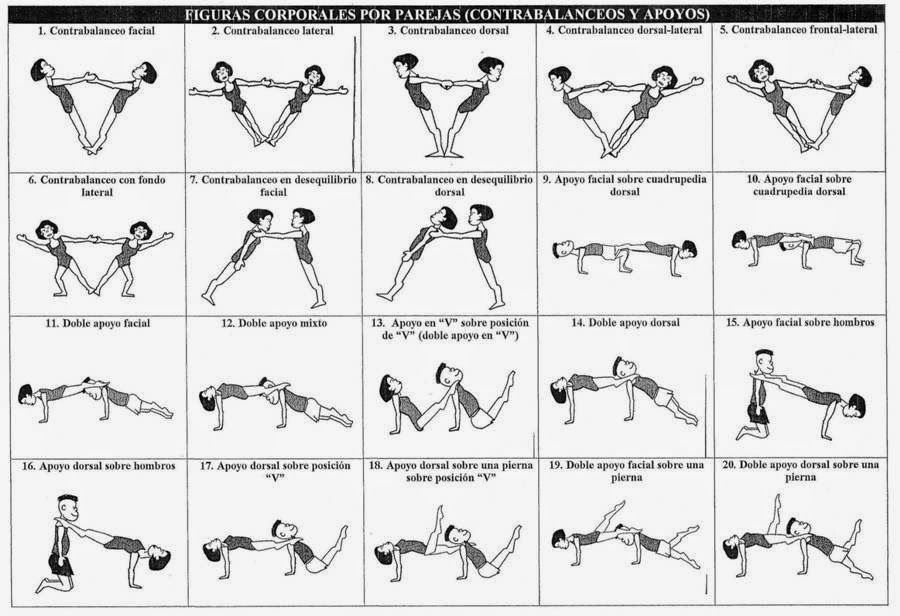 «Этажи»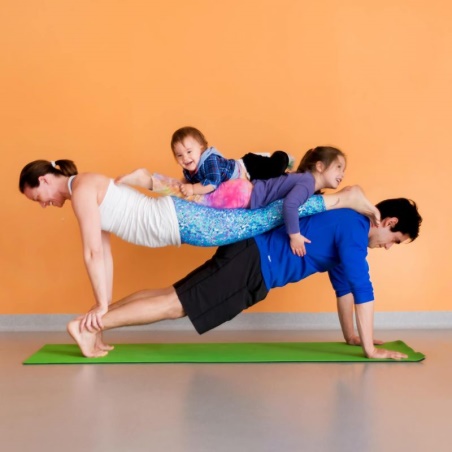 Приседания «Насос»«Казачок» прыжки со сменой ног